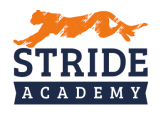 “To Live, To Love, To Learn, To Leave a Legacy”www.strideacademy.orgMarch 26th, 2020  Board of Directors Meeting Minutes6:00 PM Room 120Board of Directors Meeting AgendaSchool Mission Statement: STRIDE Academy nurtures individuals while fostering leadership and empowering students to attain their highest potential in a family-centered environment.Members present: Sara Fromm, Eric Williams, Hannah Dornbusch,  Aaron Lundblad, Suzy McIntyre, Andy Lyman, Barika DavisI. Call to Order, Pledge of Allegiance and Roll CallMission Statement of STRIDE AcademyII. Approval of Agenda Motion to approve made by Ms. Davis, Seconded by Ms. Dornbusch.  Motion carries.III. Consent Agenda  ApprovedMinutesFinance ReportTreasurers ReportApprove to Hire Mandy Sadlo for 30 hours to assist with the completion of the Common Course Catalogue.Approve to post for 7/8 Math Teacher for the 2020-2021 School year.Approve to post for Special Education ParaprofessionalApprove to post for Special Education Teacher for 2020-2021 school year.III. Public Comment  No CommentsThe School Board welcomes input from community members and staff.Each person addressing the council shall give his/her name for the record. Each person making public comment is limited to three minutes. Comments should be kept courteous and professional and directed to the board as whole.  After the speaker has made his or her statement, he or she will be seated with no further comment, dialogue or debate.V. ReportsExecutive DirectorEnrollment is at 45059 kg registration on targetFinal interviews for Principal’s position4/2/20 meeting with PillsburyDuring closure we’ve been doing some cleaning and will be doing some work normally done during the summer like paintingBondholder call on …...saying bye to Kara and talked about line of credit Diane and staff working hard to implement distanceState has asked to take count of how many students  450 / 83 don’t have devices and 63 out of those 83 don’t have internet accessMonday we’re having pickups for packets and students personal thingsPrincipal’s ReportNot much to report since we haven’t have much school, but what the staff has done is “jaw dropping” with all the work preparing for the current situationEvery grade level has a paper package with directions on the internet for distance learning and teacher connections directions.Talked about the concerns of families with limitations of internet access, and amount of devices for the whole family as well as staff having to adjust to working from home and dividing their time with family. Principal also mentioned how she appreciated how well the whole staff has responded to help.Standing Committee Report
Academic ExcellenceSee Report attachedGovernanceThe committee reviewedFinance and BudgetFinances are stable and doing the best we can.Cash is very low but nothing to worry about at the momentVI. BusinessApprove the 2020-2021 School Calendar Motion to approve made by Mr. Lund, Seconded by Ms. Davis.  Motion carries.VII. Adjourn 6:55 pm